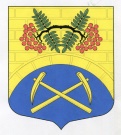 Администрация Муниципального образования Путиловское сельское поселение Кировского муниципального раЙона Ленинградской областиП О С Т А Н О В Л Е Н И Еот 07 июля 2017 года № 156Об утверждении перечня рекомендуемых мест для проведения публичных мероприятий и норм их предельной наполняемости на территории МО Путиловское сельское поселение	В соответствии с    Федеральным  законом от 19.06.2004 №54-ФЗ»О собраниях, митингах, демонстрациях, шествиях и пикетированиях», Областным законом Ленинградской области от 13.04.2015 №35-ОЗ «О проведении публичных мероприятий на территории Ленинградской области» Постановляю:      1. Утвердить,  перечень рекомендуемых мест для проведения публичных мероприятий и норм их предельной наполняемости на территории МО Путиловское сельское поселение согласно приложению.2. Опубликовать настоящее постановление в газете "Ладога".3. Настоящее постановление вступает в силу со дня его опубликования.4. Контроль за исполнением настоящего постановления оставляю за собой.Глава администрации			                                       В.И.ЕгорихинРазослано: дело,  ОМВД, сайт администрацииПРИЛОЖЕНИЕк постановлению администрации                                                                МО Путиловское сельское поселениеот 07 июля 2017 года № 156Перечень рекомендуемых мест для проведения публичных мероприятий и норм их предельной наполняемости на территории МО Путиловское сельское поселение .№                   п/п Рекомендуемое место для проведения  публичного мероприятия Норма предельной наполняемости            ( человек) 1с.Путилово ул. Дорофеева  д.5250( напротив дома культуры)